Dear                          ,Thank you for your recent enquiry regarding pre-paid funeral plans. Your information pack isenclosed.Our Independent Way funeral plans let you choose the arrangements you wantand take care of the cost of our services included in the plan at today’s prices. By helping to relieve your family of any worries or uncertainty, a plan is an easy way to do something amazing for your family at a difficult time.Personal service, backed by a trusted funeral plan providerWhen you’re thinking about something as important as your funeral, it makes sense to talk to the experts. As a trusted local funeral director, we’ll take care of every aspect of your plan in a personal way, taking the time to understand your needs and find the plan that suits you exactly.The plans we offer are provided by Golden Charter – one of the UK’s largest funeral plan providers. Over 800,000 people have already trusted them with their funeral arrangements.*It means your plan offers the best of both worlds – the personal service and care of a trusted local funeral director, and the reassurance of a leading plan provider.Act now – for one less thing to worry aboutPlans range from £1749 to £4000+ depending on your personal requirements.When you’re ready to choose your plan, we can offer a wide range of options and ways to pay. It's quick and easy to apply and there are no medical or health questions to answer.It can often help to talk things through and I’m here to help. If you have any questions, or would like a personalised quote for your plan, give me a call on 028 9066 7784Once again, thank you for getting in touch. I look forward to hearing from you and helping you take the next step towards peace of mind.Yours sincerely,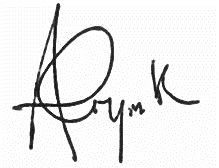 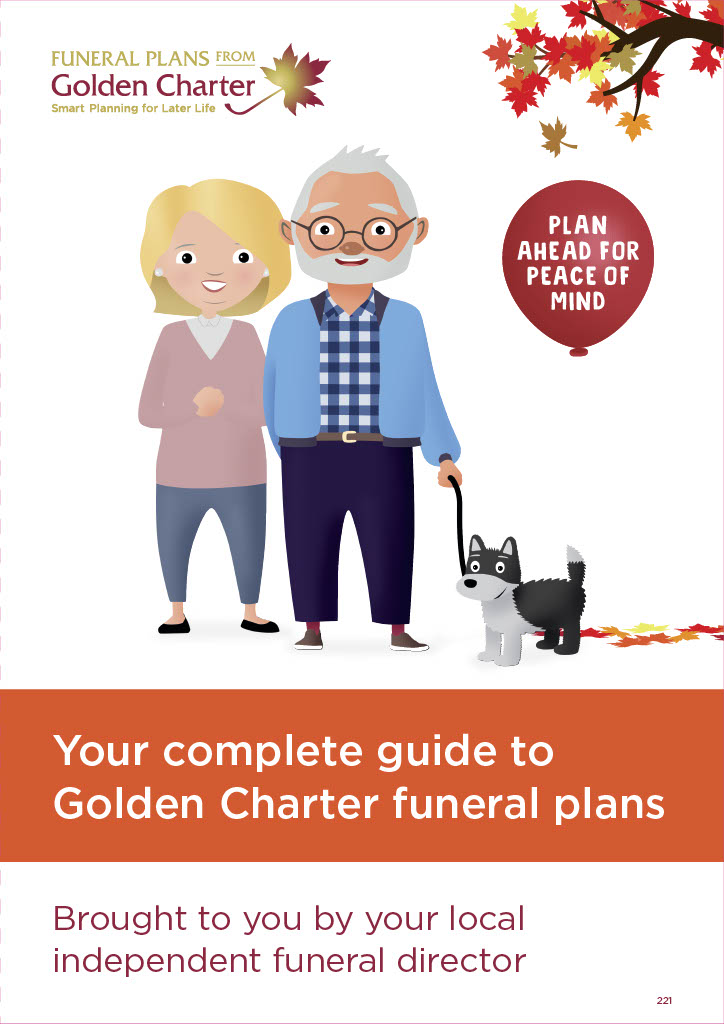 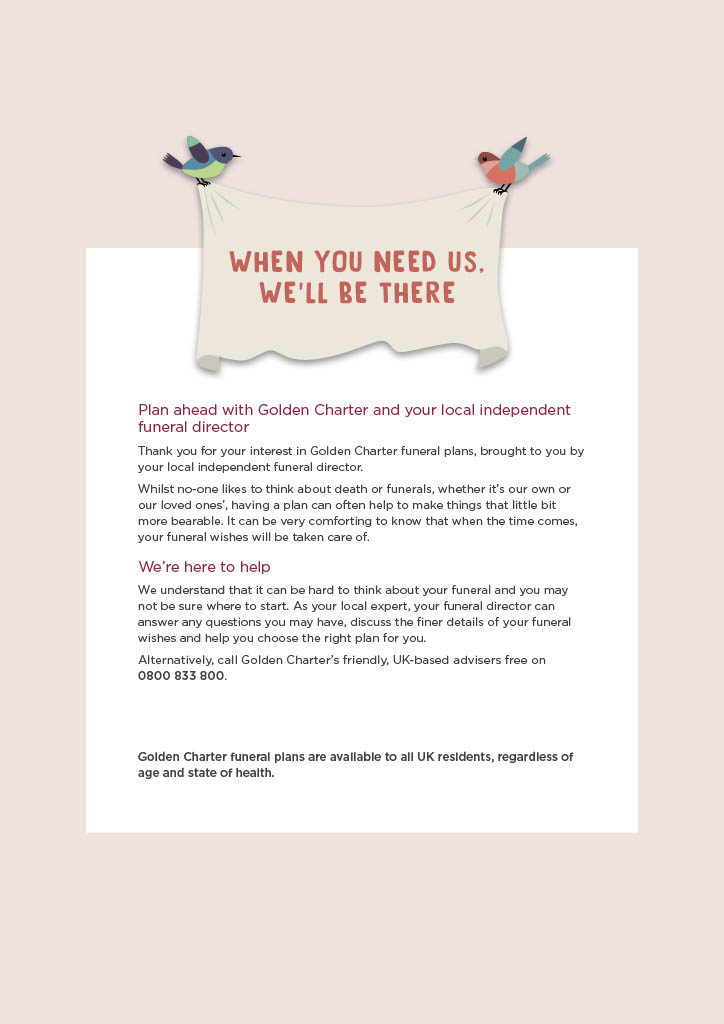 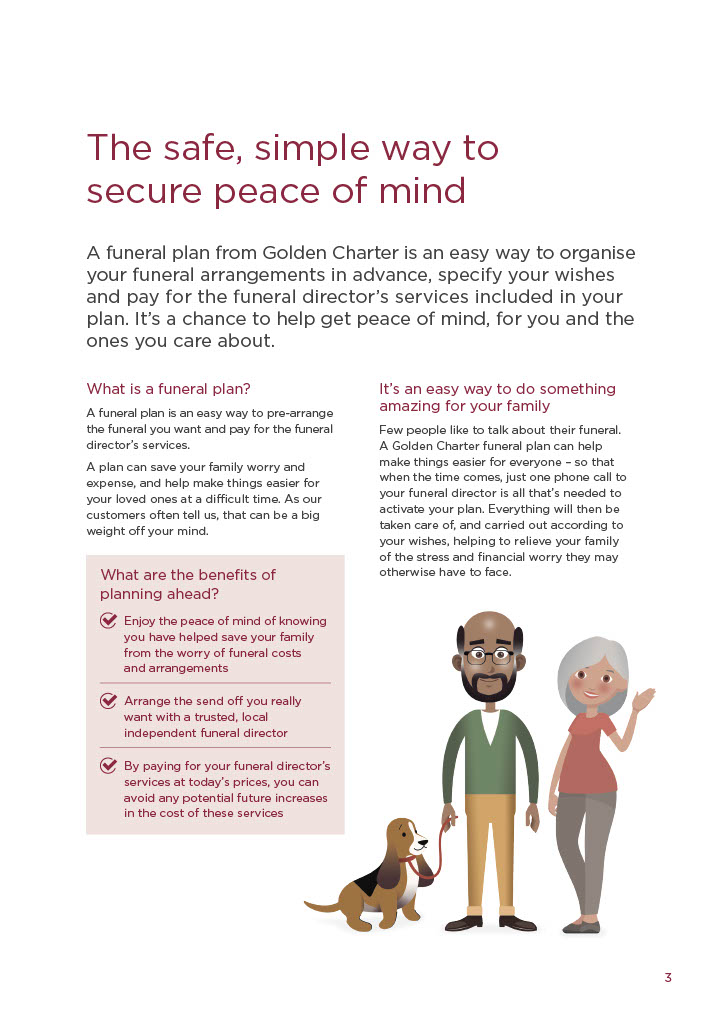 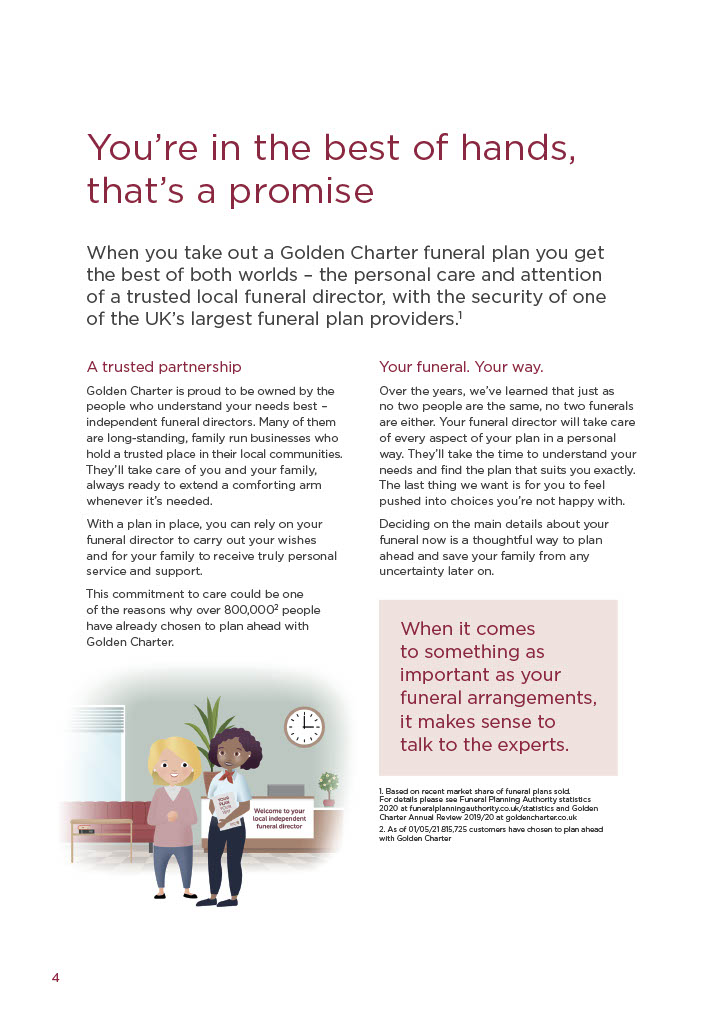 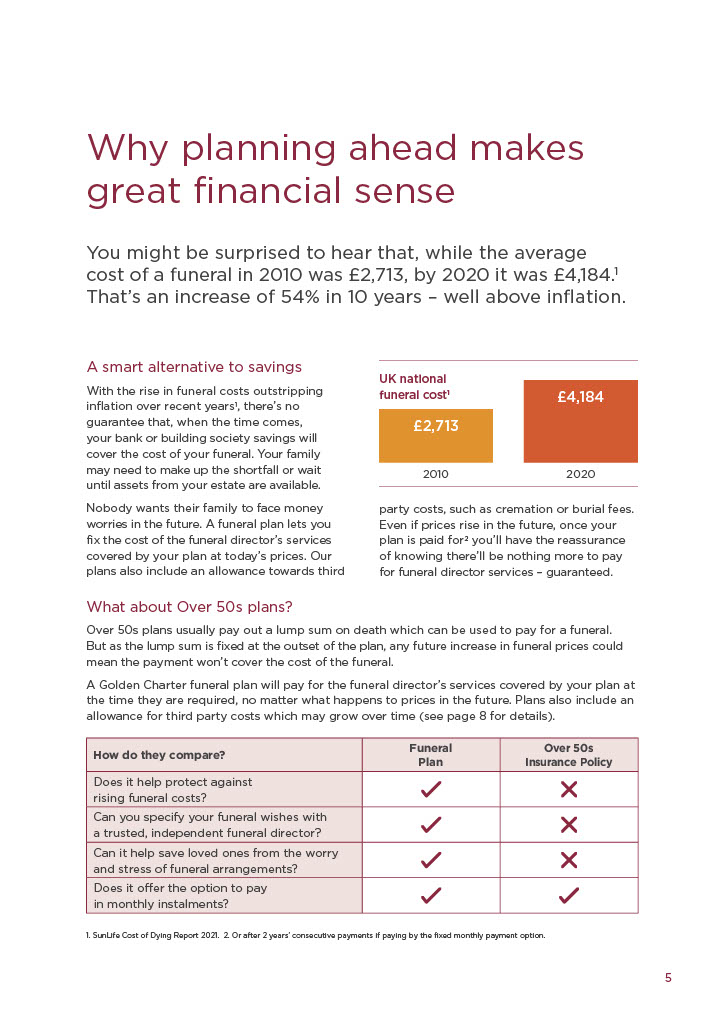 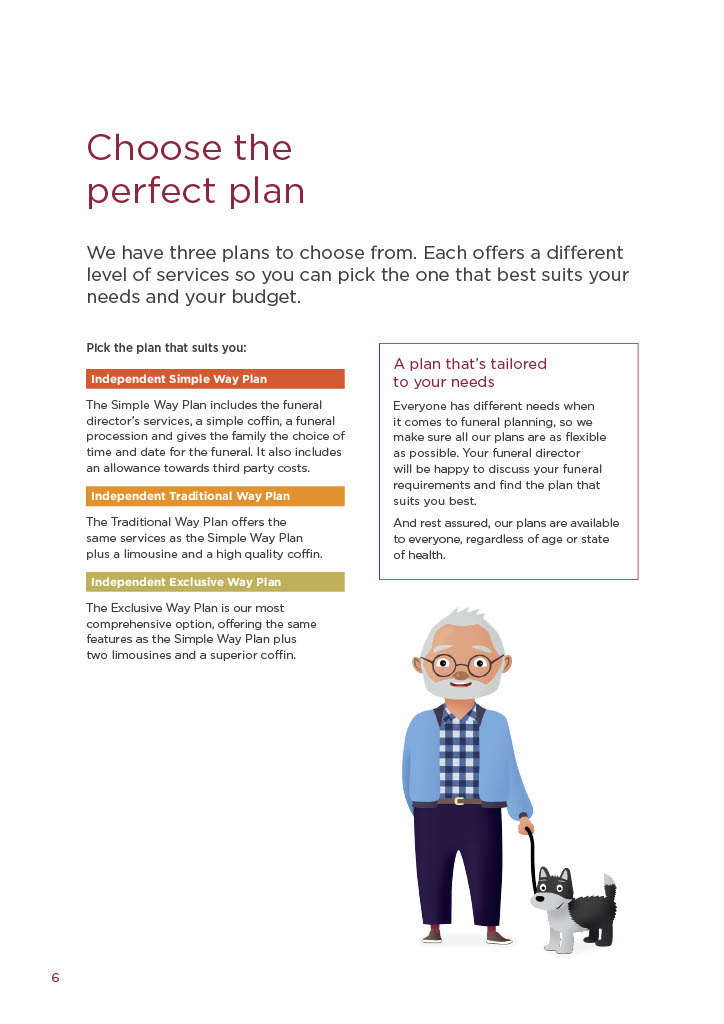 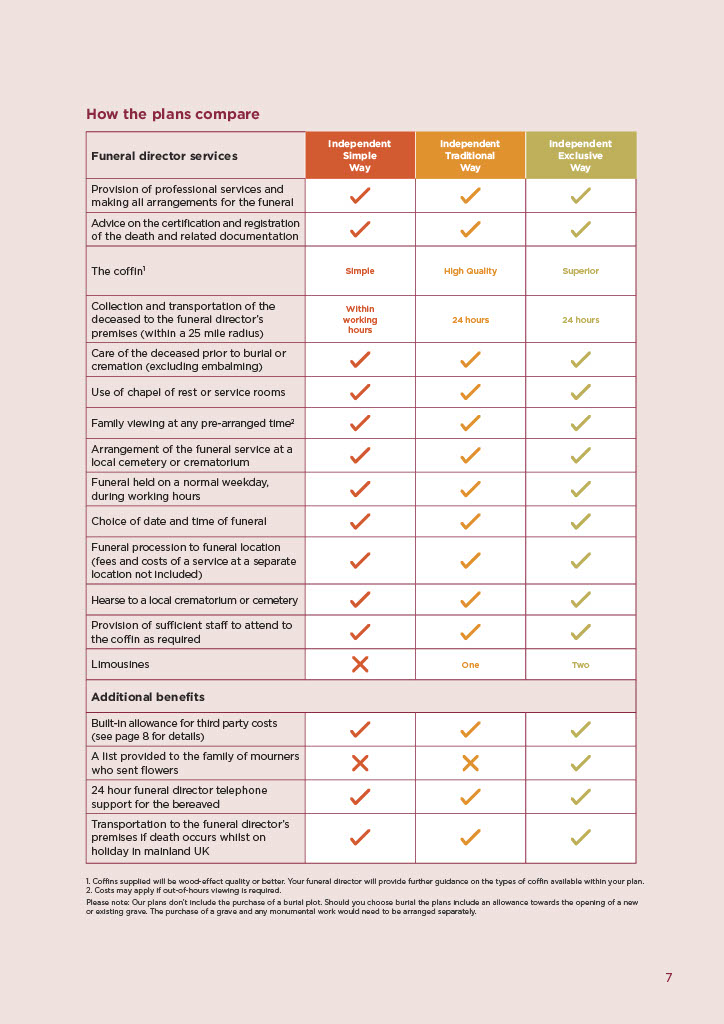 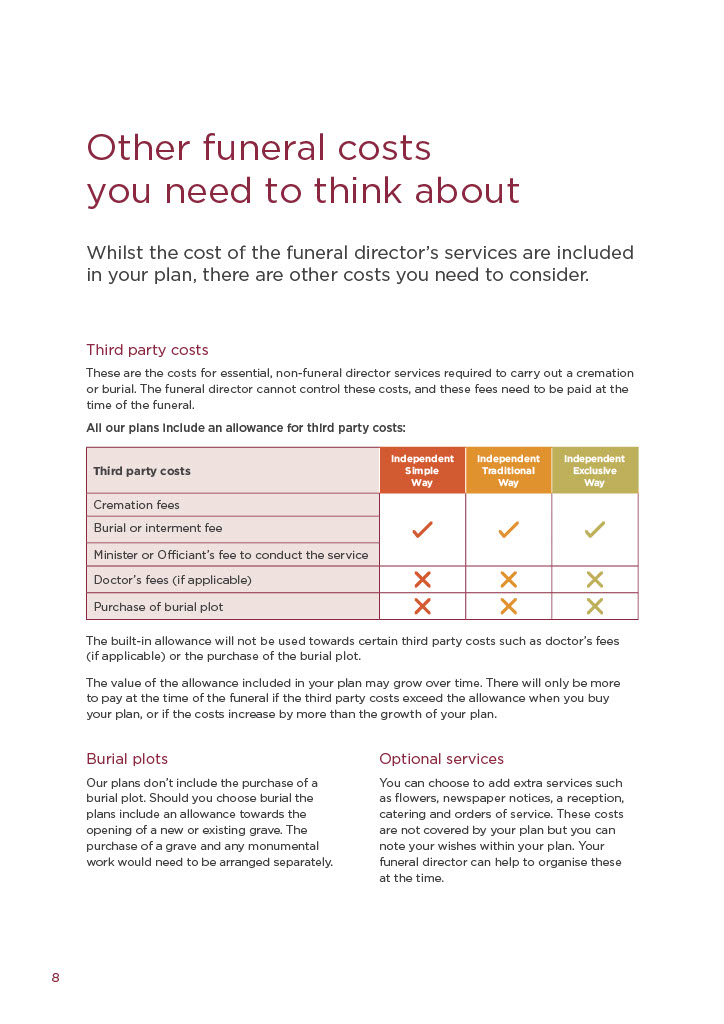 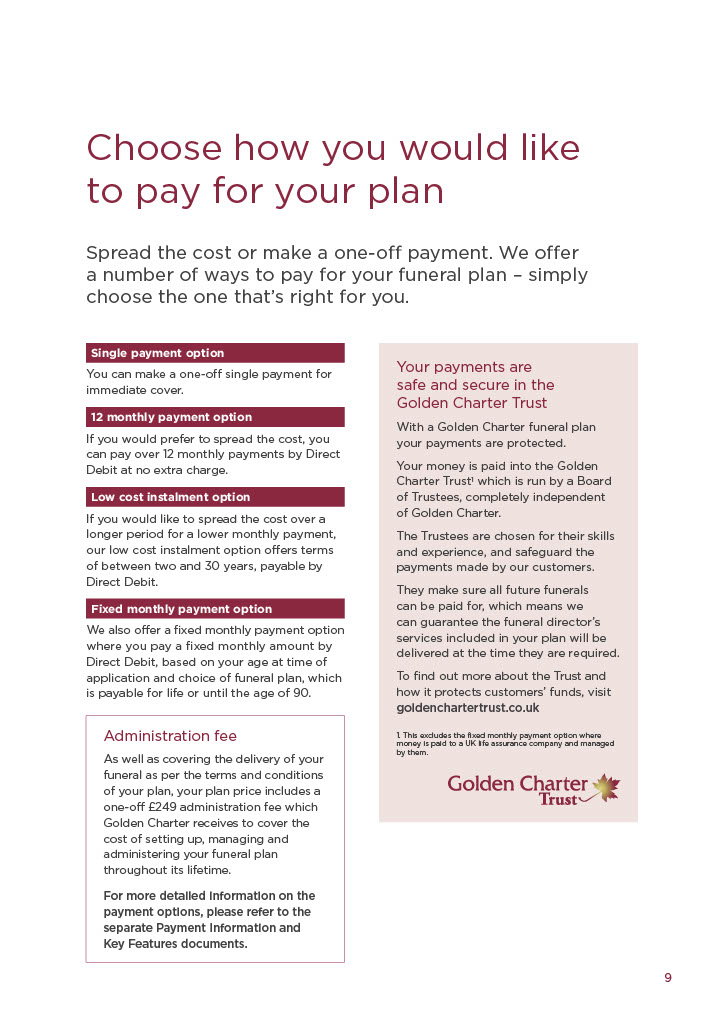 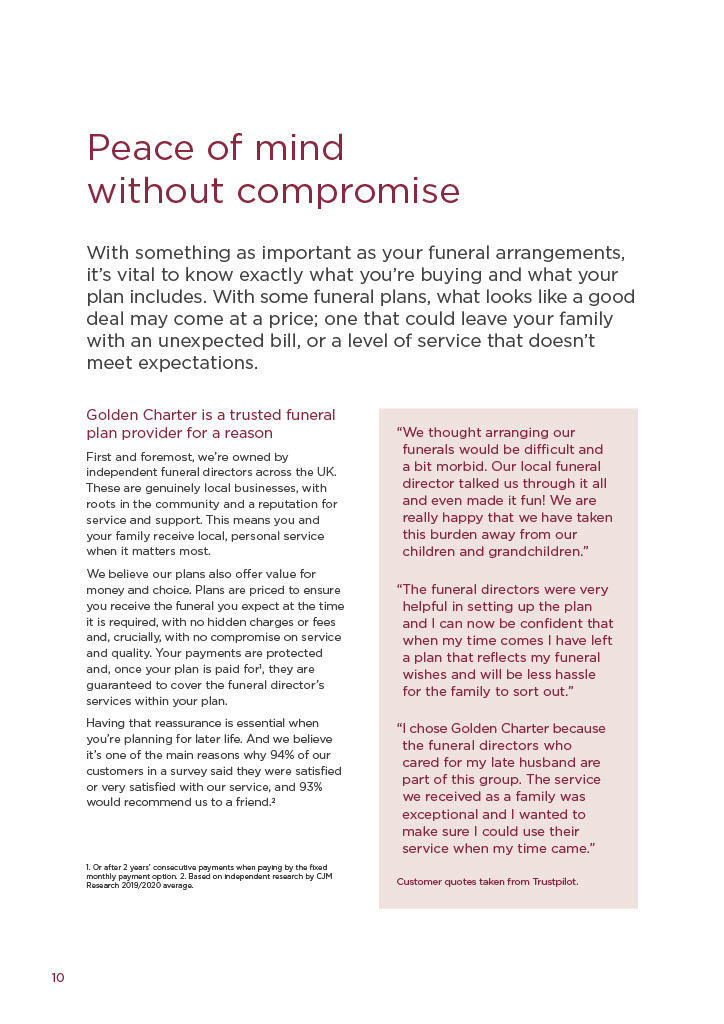 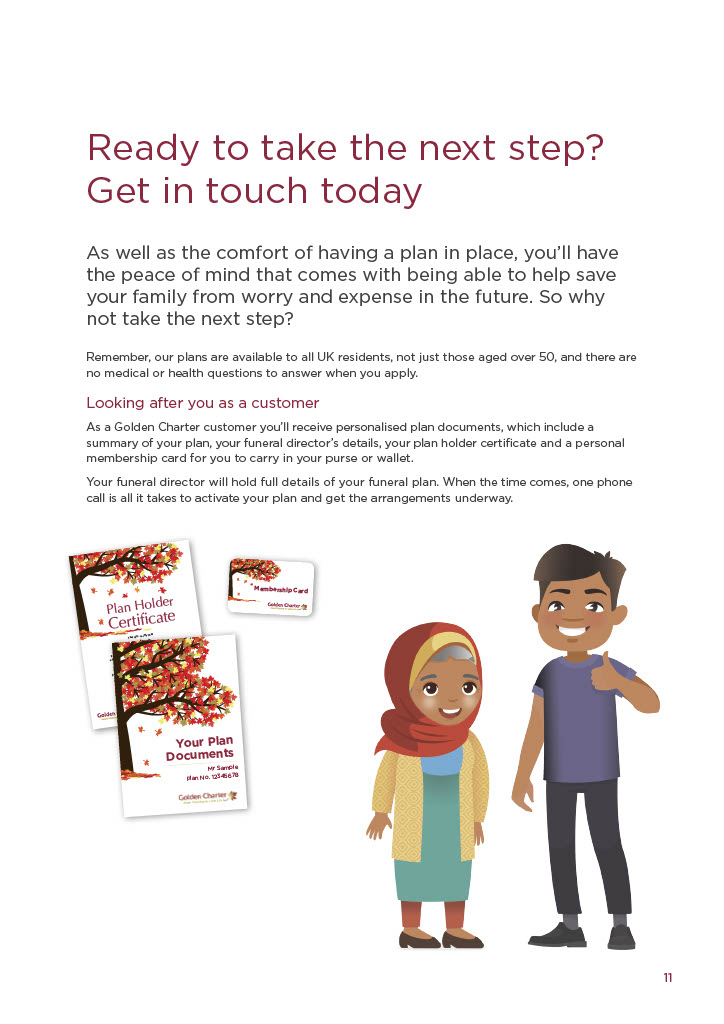 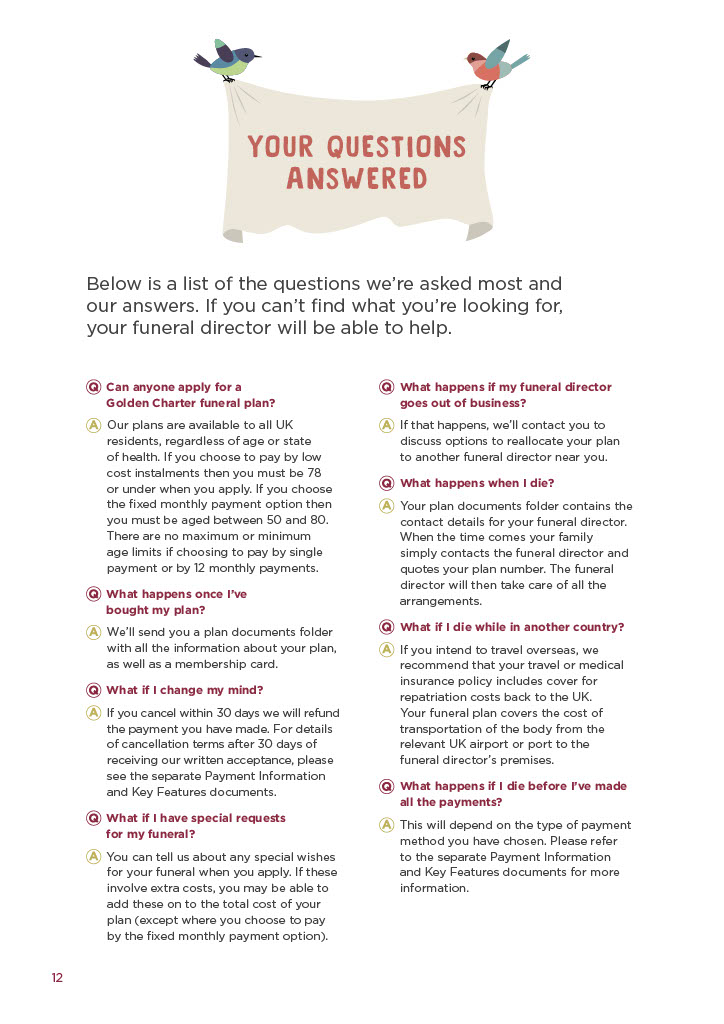 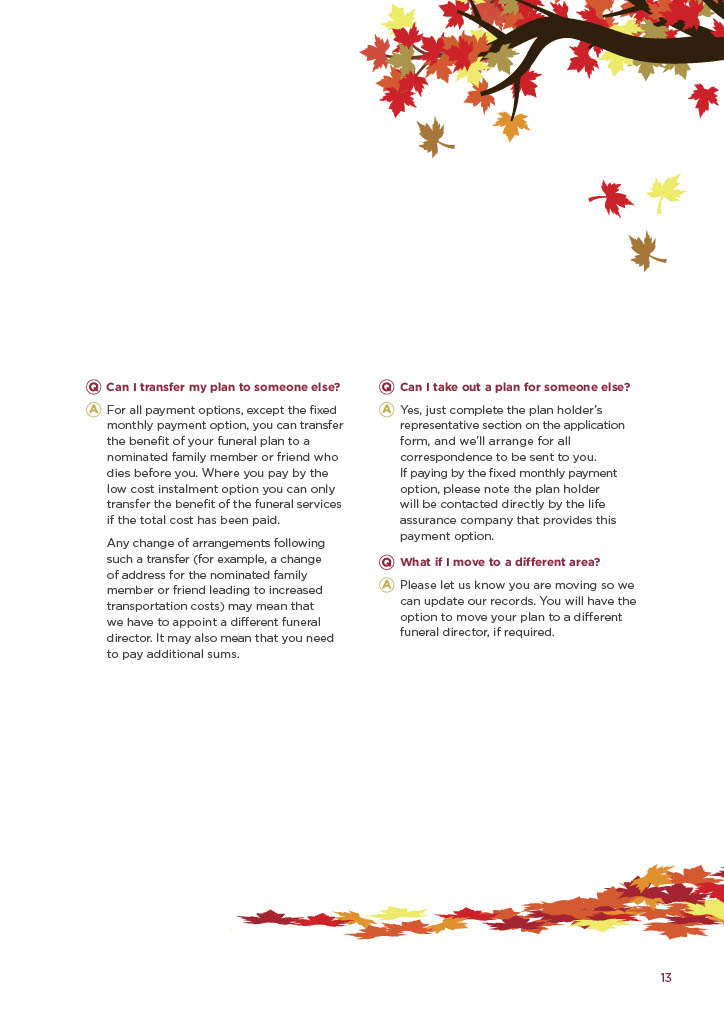 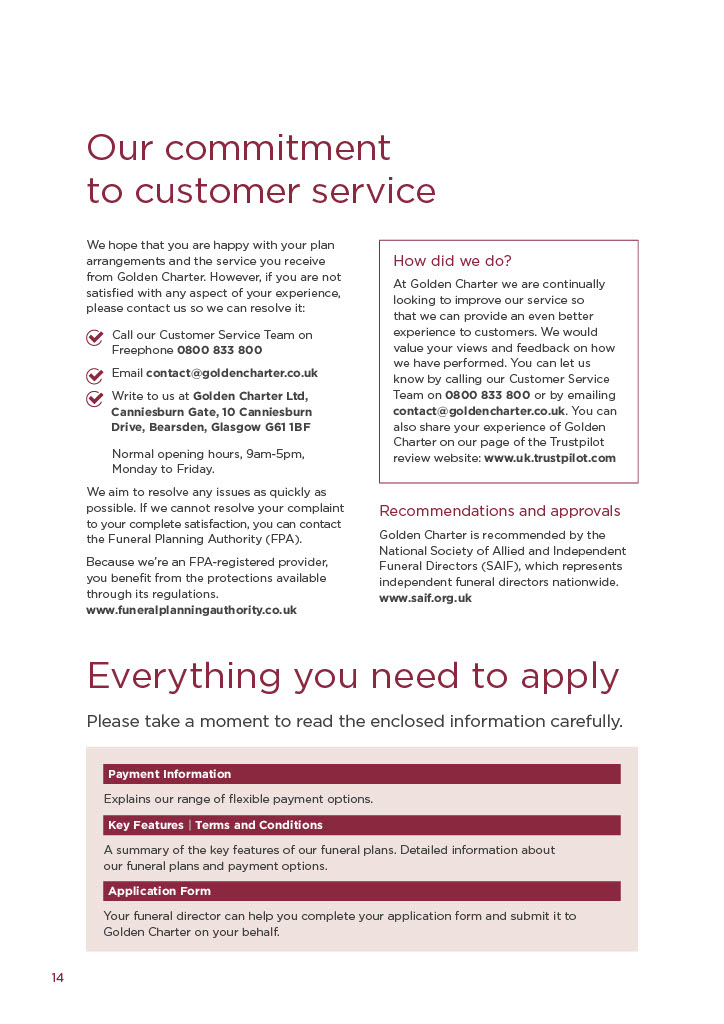 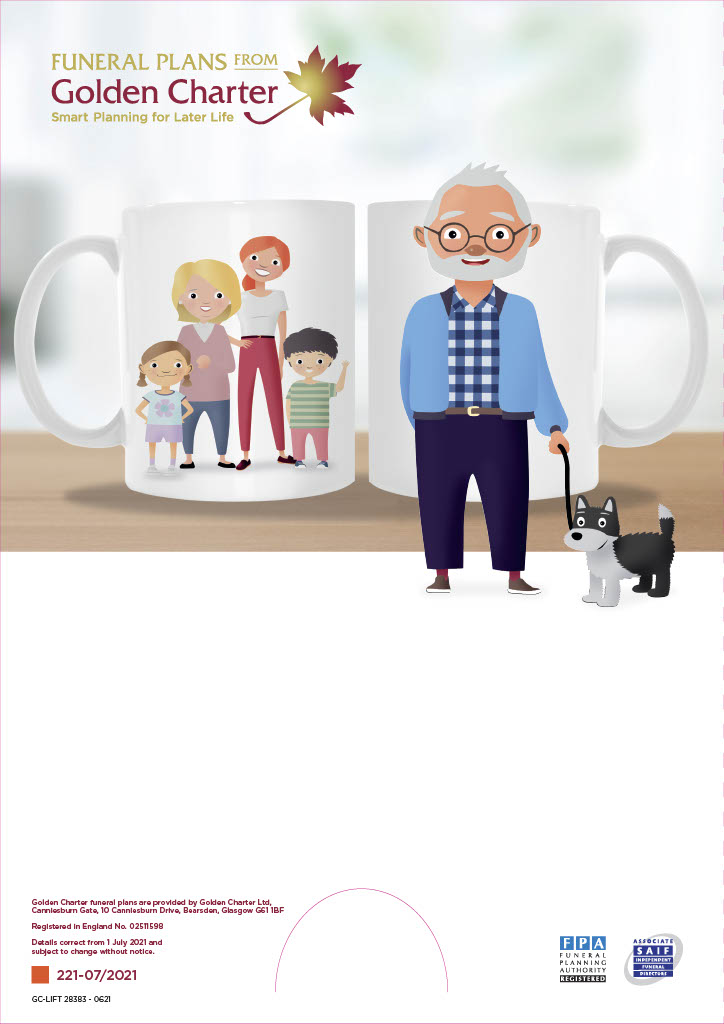 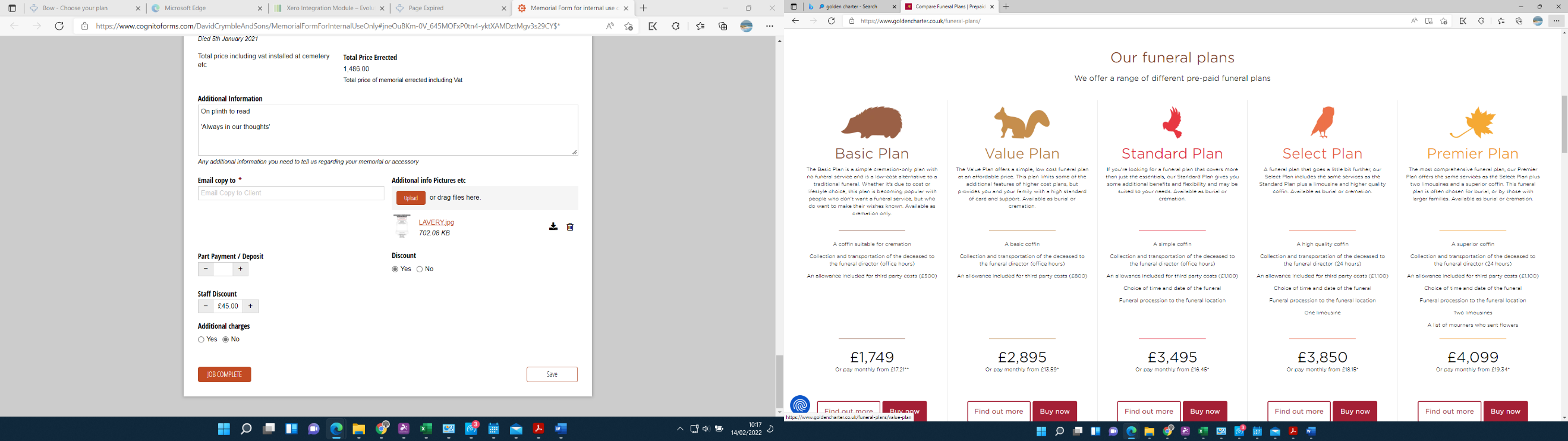 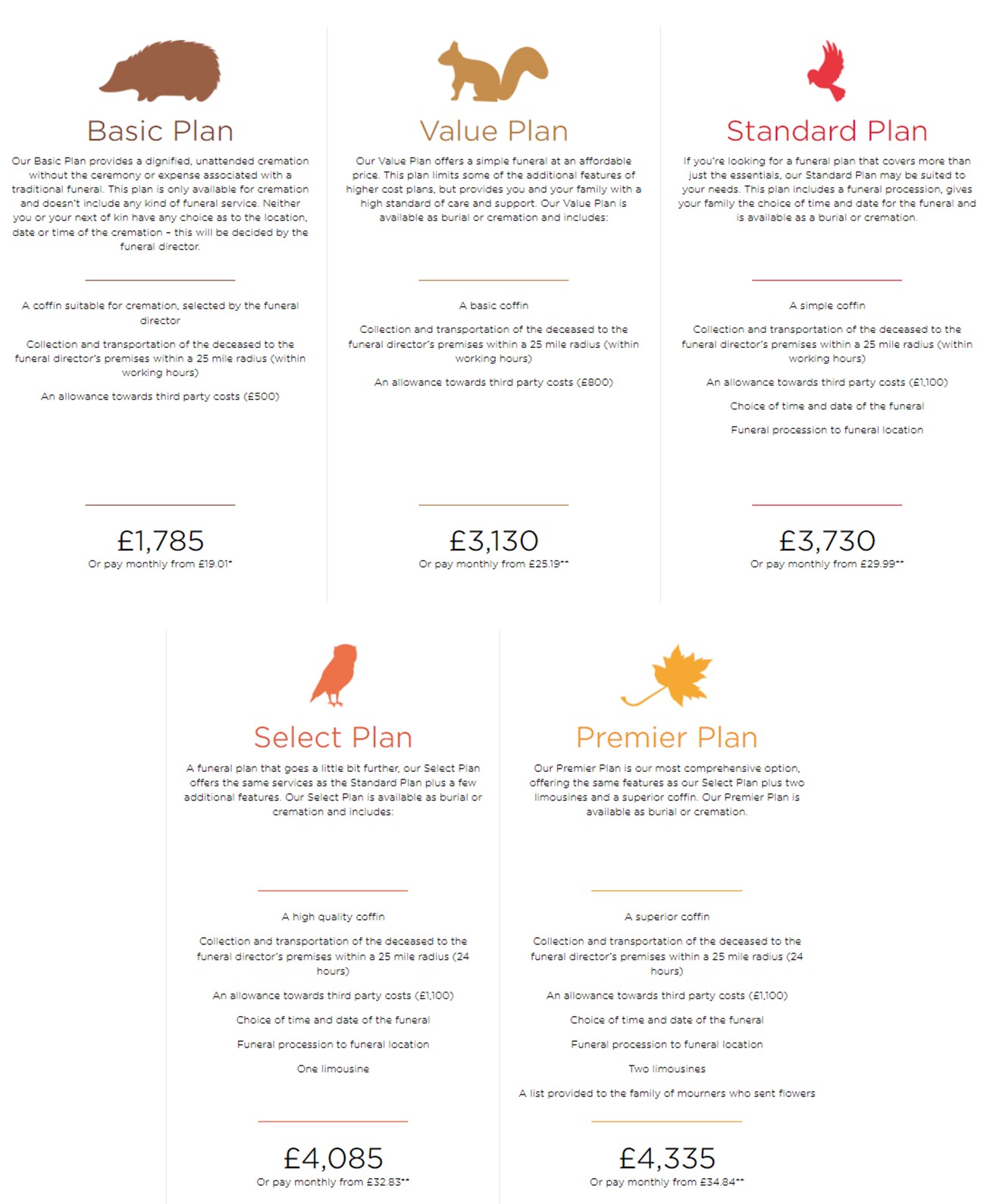 Our Reference:  {TBC}Wednesday, 19 April 2023